2022 GIRL’S Praise Weekend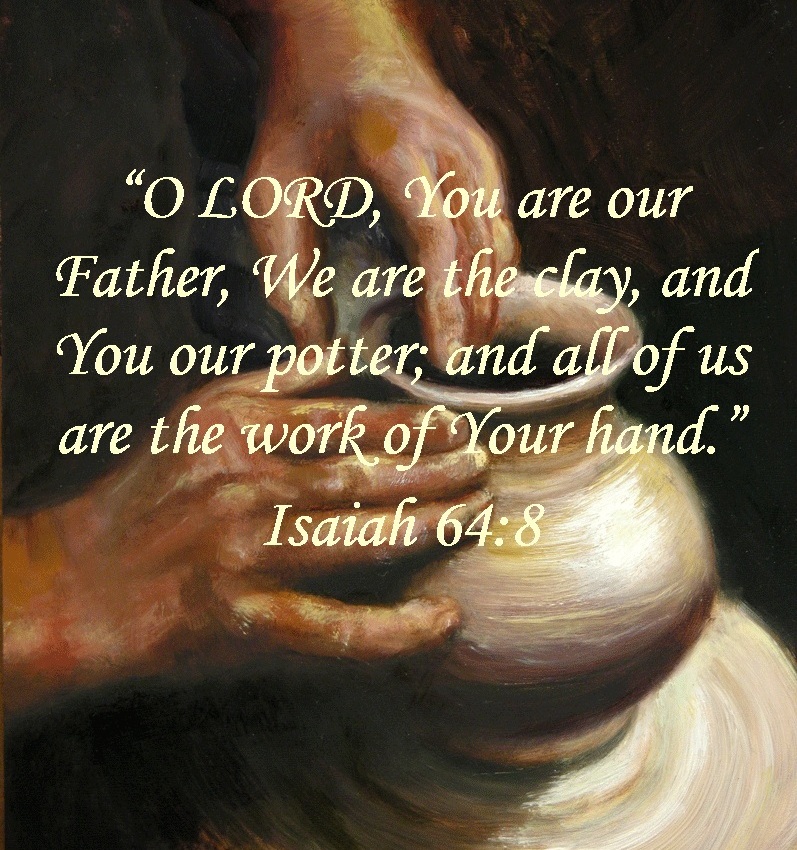 Camp Webster @ Salina, KsJuly 15 – 17, 2022Sponsor FormPlease Print Legibly Name:__________________________________________________ Street Address:________________________________________________________________ City:__________________________  	State:____________________________________ Zip:___________________________  	Phone:___________________________________ Email Address:  _______________________________________________________________ Church Name:_________________________________________________________________ Church City:____________________  	Church Phone:_____________________________ T-Shirt Size (check one) Return Registration with $95.00 payment.  Registrations postmarked on or before May 31, 2022 receive a $10.00 Discount and may remit $85.00.   Send registration form and check made payable to AB GIRLS Central Region to: Rebecca Pushee 3835 Milton Circle St George, KS  66525-9512 Questions:  Contact Rebecca Pushee at 785 458-2520 or rebeccapushee@usd475.org Adult Small: 	__________ Adult Large: 	__________ Adult XX Large: __________ Adult Medium: 	__________ Adult XL: 	__________ Adult XXX Large: __________ 